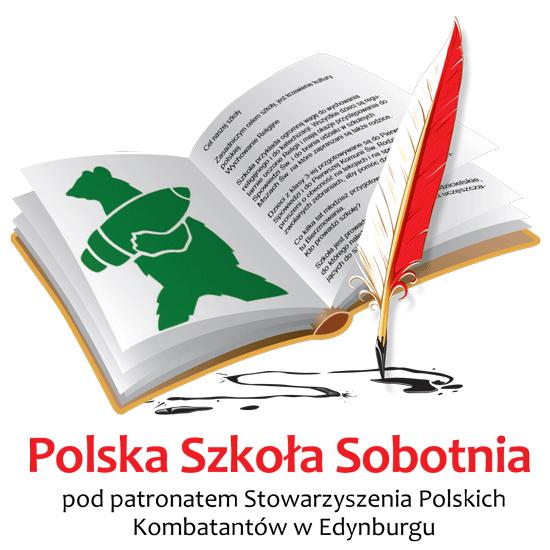          6. Opłaty szkolneOpłata szkolna w tym roku jest opłatą za 30 spotkań i została podzielona na równe, miesięczne raty, bez względu na liczbę zajęć w danym miesiącu.  W przypadku rodzeństwa za drugie i kolejne dziecko od £45 należy odliczyć £10 zniżki. Rodzice/Opiekunowie zapisujący dziecko do naszej placówki uiszczają: * Wpisowe - jednorazową, bezzwrotną opłatę w wysokości £20 przy zgłoszeniu pierwszego, drugiego oraz kolejnego dziecka do szkoły. W przypadku rezygnacji z uczęszczania do szkoły wpisowe nie podlega zwrotowi.Opłata za 1 dziecko: £45Opłata za 2 i kolejne dziecko: £35Opłata za przedszkole jak wyżej. Opłata za grupę  A-level online: £50 (2 spotkania w miesiącu)Koło teatralne: £7 Matematyka: £7Geografia z historią: £7Scrabble/ Szachy/karty: £7Lekcje gry na gitarze klasycznej: £50 (dzieci od 10 roku życia)Aktywna Świetlica: £45 (dzieci od 6 roku życia)Opłatę należy wnosić na konto szkoły w terminie do 2-go dnia każdego miesiąca, poprzez ustawienie na koncie Standing Order (stałe zlecenie)Nowe Dane Bankowe: Magdalena S. ZabludaPolish Club SPKBank of ScotlandSort Code: 80-48-87Account No: 12983869W tytule wpłaty bardzo proszę wpisać nazwisko dziecka i imię (oraz klasę, jeśli się zmieści)Nauczyciele oraz uczniowie: Przedszkole z logopedią – mgr ...Klasa 1 – mgr ...Klasa 2 – mgr ......Klasa 3 – mgr .....Klasa 4 – mgr .....Klasa 5– mgr ...Klasa 6- mgr ....A-level – mgr ...ONLINEKoło matematyczne: mgr ...Koło teatralne – mgr ....Koło geograficzne/ historyczne- mgr ....Koło scrabble/szachy/karty – mgr ...Zajęcia Gry na Gitarze klasycznej – mgr. ...Aktywna Świtlica: mgr. ...Religia – Ksiądz Tadeusz PutonDyrektor szkoły/nauczyciel wspierający – mgr Magdalena S. ZabłudaRozkład zajęćGrupy poranne: w godz. 10:00 – 12:30  (2,5h)Grupa Przedszkolna z logopedią: w godz. 10:00 – 12:30  (2,5h)Koła tematyczne : 12:30 – 13:00 (30min)Grupa A-Level: Piątek w godz. 15:00 (1,5h) ONLINE​Zajęcia Gry na Gitarze klasycznej: w godz. 10:00 -11:00 (grupa 3 osobowa) (dzieci od 10 roku życia)                               11:00 - 12:00 (grupa 3 osobowa)                                                                           12:00 – 13:00 (grupa 3 osobowa)                                                                           13:00- 14:00 (grupa 3 osobowa)Aktywna Świetlica: w godz. 12:30-15:30Religia komunijna  – do uzgodnienia z Księdzem             WITAMY W POLSKIEJ SZKOLE SOBOTNIEJ               pod patronatem Stowarzyszenia Polskich Kombatantów               w Edynburgu Polska Szkoła Sobotnia pod patronatem Stowarzyszenia Polskich      Kombatantów w Edynburgu                 E-mail: spkpolskaszkola@gmail.com                  www.polskaszkolaspk.co.uk                    facebook.com/polskaszkolaspk             Rok szkolny: 2021/2022Terminarz spotkań (30 spotkań)Kalendarz wydarzeń Październik – Święto Książki „Duży czyta małemu”Listopad – Obchody Święta Niepodległości / Andrzejki Grudzień –  Spotkanie Wigilijne / DyktandoMarzec– Spotkania z BaśniąKwiecień – Dzień Sportu /  Kiermasz WielkanocnyMaj – Obchody Konstytucji Trzeciego Maja/ Dzień Flagi/ Olimpiada Wiedzy o PolsceCzerwiec – Dzień DzieckaZakończenie Roku Szkolnego (11.06.2022r.)        oraz wiele, wiele innych atrakcji, zabaw, konkursów plastycznych, spotkań z         zaproszonymi gośćmi, itp. Wyposażenie ucznia: piórnik (kredki, ołówek, klej, nożyczki), przekąska, napój, chusteczki. 